OLDHAM HULME GRAMMAR SCHOOL SAFEGUARDING POLICY This policy applies from EYFS through to year 13 PrinciplesThe school is committed to the welfare, protection and safekeeping of all its pupils.  If school staff have any concerns about a child’s welfare, they will act on them immediately.All children have a fundamental right to be protected from harm and from all forms of neglect, abuse and exploitation and should feel safe and secure at school.Parents should be reassured that it is the aim of the school to always act in the best interests of their child and to encourage the fullest possible involvement and consultation with parents.Pupils should know that they have a means of raising issues of personal concern. They should feel that their concerns are taken seriously, that they are encouraged to talk and that they are listened to.AimsTo raise the awareness of both teaching and non-teaching staff of the need for safeguarding and of their responsibilities in identifying and reporting possible cases of abuse.To ensure that all staff understand that safeguarding and promoting the welfare of children is the responsibility of everyone who comes into contact with children and their families and carers. To ensure that the approach of all staff is child-centred and that they consider at all times what is in the best interests of the child.To emphasise the need for good levels of communication between all members of staff.To provide a structured internal procedure to be followed by all members of the school community in cases of suspected abuse.To support pupils’ development in ways which will foster security, confidence and independence.To ensure that all staff are aware of referral procedures within the school.To monitor children who have been identified as ‘at risk’.To ensure that outside agencies are involved where appropriate.To ensure that key concepts of Safeguarding, including online safety and consent, are integrated within the curriculum and that children are taught about Safeguarding, especially via PSHE.To create an environment where children feel secure, have their viewpoints valued, are encouraged to talk and are listened to.  Where there is a safeguarding concern the school will ensure that the child’s wishes are taken into account in determining what action to take.  The child involved will be able to provide feedback to the DSL and / or the Deputy DSLs.  Ultimately the school will act in what it believes to be in the best interests of the child.To maintain an open environment where staff feel free to raise concerns (including whistleblowing), listen to children and are ready to involve agencies.Statutory dutyThe school will take immediate action to safeguard the welfare of any pupil who is suspected of being harmed or is in danger of being harmed.The school adopts the provisions of The Children Act, 2004.  The school complies with the statutory guidance for school and colleges set out in DfE’s ‘Keeping Children Safe in Education’ (Update September 2019) and ‘Working Together to Safeguard Children’ (Update February 2019) and Prevent Duty Guidance for England and Wales (Update March 2016) and will work and cooperate with all relevant local agencies. All staff will be required to confirm that they have read part 1 and Annex A of ‘Keeping Children Safe in Education’.  Details of the agreed procedures for the Oldham Strategic Safeguarding Partnership can be found at:     www.oldham.gov.uk/lscb/info/5/policies and procedures All staff appointed to the school will be subject to an enhanced DBS with barred list check.  In addition, a prohibition from teaching check, a check to establish a person’s right to work in the UK, proof of identity and academic qualifications will be required.  The school will verify a candidate’s mental and physical fitness to carry out their work responsibilities.  Volunteers in regulated activity will be subject to an enhanced DBS with barred list check.  For volunteers not in regulated activity the school will carry out a risk assessment as to whether they will be subject to an enhanced DBS check (see Volunteer Policy 2018).  For appointments to relevant roles (including the board of Governors) the school will comply with the duty to check for prohibitions from the management of independent schools through the DBS and Teaching Regulation Agency (TRA) routes as appropriate.  For full details of recruitment procedures including: selection procedure, pre-employment checks, policy on the recruitment of ex-offenders, assessment criteria and the retention and security of disclosure information please see the school’s Recruitment policy.  The school will comply with statutory guidance about disqualification from childcare.  The school will inform relevant staff of the legislation (or ensure they have been informed by others such as their supply agency).  The school will take steps to gather sufficient and accurate information about whether any member of staff covered by the statutory guidance is disqualified and will keep a record of the date disqualification checks were completed, on the Single Central Register (SCR) The SCR is maintained by the school’s HR Office.  The school will gather this information by requiring relevant staff to complete a self-declaration form.  For new staff the school will ask for this information as part of the pre-employments checks that it carries out.  The school will notify Ofsted of any significant event which is likely to affect the suitability of any person who is in regular contact with children where childcare is being provided.  The school will provide Ofsted with the following information about an employee when relevant:Details of any order, determination, conviction, or other ground for disqualification under regulations made under section 75 of the Childcare Act 2006.The date of the order, determination or conviction, or the date when the ground for disqualification arose.The body or court which made the order, determination or conviction, and the sentence (if any) imposed; A certified copy of the relevant order.The school will notify Ofsted as soon as reasonably practicable, and at least within 14 days of the date school became aware of the information.From 31st August 2018 ‘disqualification by association’ has been disapplied to schools.  However, the school will make staff aware that their relationships and associations both within and outside of the workplace (including online) may have implications for the safeguarding of children in school.  The school ensures that it creates a culture where staff feel comfortable to discuss matters outside of work which may have implications for the safeguarding of children in the workplace.  Such discussions would: help safeguard staff welfare; establish if arrangements are needed to support staff; manage children’s safety by establishing if there are measures that need to be put in place to safeguard children (e.g. by stopping or restricting a person visiting school where a potential risk to children has been identified.)Training at Level 3 in child protection and inter- agency working and procedures will be provided for the Designated Safeguarding Lead (DSL), Deputy Designated Safeguarding Leads and updated every two years in line with Annex B in ‘Keeping Children Safe in Education’; training for all staff and volunteers will be provided and updated every three years in accordance with Oldham Local Strategic Safeguarding Partnership procedures.  The school has entered into a Safeguarding Service Level Agreement with Oldham’s Strategic Safeguarding Partnership.  This will enable the school to access more effective and integrated services at both strategic and individual case level.  Staff will be able to receive high quality training relevant to the local and national agenda.  In particular, for those who have responsibility for safeguarding or are involved with assessment and intervention, this will include: building effective working relationships with multi-disciplinary teams; learning from Serious Case Reviews (SCRs); reviews of child deaths; making referrals; child protection case conferences and sharing information between professionals to gain a common understanding of key terms, definitions and thresholds for action. All staff receive training in the Strategic Safeguarding Partnership’s approach to prevent duties in line with Prevent Duty Guidance (Update March 2016).  The DSL and DDSL’s receives updated high level WRAP (Workshop to Raise Awareness of Prevent) training from the Strategic Safeguarding Partnership.The governing body will undertake an annual review of the safeguarding policy, procedures and the efficiency with all related duties have been discharged.  If any deficiencies are found they will be rectified immediately.  The date on which the annual review was carried out is on the last page of this policy.There is annual CPD on Internet Safety.Staff with key safeguarding responsibilitiesThe Designated Safeguarding Lead (DSL) is the Deputy principal, pastoral – Mr JC Budding – j.budding@ohgs.co.uk.  His role is outlined in Annex B of Keeping Children Safe in Education. He briefs the Principal - Mr CJD Mairs - c.mairs@ohgs.co.uk on safeguarding issues.Governor with responsibility for Safeguarding - Mrs Ann Richards – annsrichards.ar@gmail.com The Deputy Designated Safeguarding Leads (DDSL) are:Mr D J Dalziel	Deputy principal, external relations – j.dalziel@ohgs.co.ukMrs R Knott	Head of Juniors, - r.knott@ohgs.co.ukMiss C Barnett	Head of Nursery and Infants (Including responsibility for EYFS) -  c.barnett@ohgs.co.ukMr CJD Mairs	Principal - c.mairs@ohgs.co.ukMr AH Marshall	Director of Pastoral Care a.marshall@ohgs.co.ukMiss A Longley	Head of Year 12/13 a.longley@ohgs.co.ukMrs S Dockerty	Year 5 Class Teacher s.dockerty@ohgs.co.ukMrs A Summers	Deputy Head of Nursery and Infants a.summers@ohgs.co.ukThey may be contacted via the school’s switchboards on 0161 624 4497 and will work in conjunction with the Principal on all safeguarding issues.  The designated teachers for promoting the educational achievement of looked after children are the, Deputy Principal Pastoral, Head of Nursery and Infants or Head of Juniors depending on the age of the child.The school recognises that previously looked after children remain vulnerable and the designated teachers take the lead in working together with relevant staff and other agencies to safeguard these children.  The DSL will have the details of the local authority Personal Advisor appointed to support and guide a care leaver.The school recognises that the DSL (and the Deputies) are the most likely staff to have a complete safeguarding picture and be the most appropriate person to advise on the response to safeguarding concerns.During term time the DSL or a Deputy DSL’s will always be available in school to discuss safeguarding concerns. During school holiday periods staff will be issued with contact details of who they can raise concerns with should the need arise, for instance on a school trip or holiday club activity.Child Protection ProceduresThe school will follow the procedures set out by the Oldham Strategic Safeguarding Partnership (0161 770 8081 www.oldham.gov.uk/lscb/ ) and take account of guidance issued by the DfE to:ensure we have a nominated governor responsible for safeguarding.  Currently this is Mrs Ann Richards.  The full Governing body are kept fully briefed on Safeguarding matters by the DSL in his termly reports.ensure every member of staff, volunteer and governor has access to training which is regularly updated from externally accredited bodies and knows who the Designated Safeguarding Lead is and their role.  In addition, all staff members will receive safeguarding updates as required but at least annually, to provide them with relevant skills and knowledge to safeguard pupils effectively.ensure that appropriate filters and monitoring systems are in place to safeguard children from potentially harmful and inappropriate online material.ensure all staff, permanent and temporary, and volunteers understand their responsibilities in being alert to the signs of abuse and responsibility for referring any concerns to the DSL or a DDSL.  Safeguarding training will be a part of the induction programme for all new members of staff and will include: the school’s safeguarding policy, (including the safeguarding response to children who go missing from education), the behaviour policy, the staff code of conduct, the school’s whistleblowing procedure, the identity of the DSL and the DDSL’s and Keeping Children Safe in Education Part 1 and annex A. Staff may be required to monitor particular pupils with regard to safeguarding concerns, including the acceptable use of IT, Online safety, Staff and pupil relationships, including use of social media.ensure that all staff understand that if there is a risk of immediate serious harm to a child the referral should be made to the children’s social care immediately.  Safeguarding is everyone’s responsibility and all staff should understand that anybody can make a referral. Staff should be aware that referrals to statutory agencies do not require parental consent. If anyone other than the DSL makes the referral they should inform the DSL, as soon as possible.  If the child’s situation does not appear to be improving the staff member with concerns has a responsibility to press for reconsideration with the relevant authority.ensure that all staff are aware of the importance of children receiving the right help at the right time to assess risks and prevent issues escalating and not imposing high thresholds for referrals. advice on the thresholds for referral to social care can be found at: www.oldham.gov.uk/lscb/downloads/file/18/thresholds_for_assessment These thresholds explain how Oldham Strategic Safeguarding Partnership identifies 4 stages in their continuum of need: Universal Care, Early Help Assessment, Child in Need, Child Protection.Ensure that staff are able to differentiate between safeguarding children who have suffered or are at risk of suffering serious harm, children in need and those who are in need of additional support from one or more agencies.  The first two should be referred to the relevant DSL or DDSL and reported to children’s social care immediately and to the police if a crime is committed. The latter should also be discussed with the DSL or DDSL.  The Common Assessment Framework assessment has been replaced by the Early Help team, who seek to take a holistic approach to helping families, rather than just individuals.  Referrals to the Oldham Early Help team requires the verbal consent of parents.  Staff who feel a child living in Oldham would benefit from such a referral should discuss this with the DSL or DDSL.  The Oldham Early Help Team can be contacted via the Oldham Multi-Agency Safeguarding Hub (MASH) number on: 0161 770 7777.  Referrals can also be made to:    www.oldham.gov.uk/early_help_referal If Early Help is appropriate the DSL or DDSL will take the lead and support relevant staff members in liaising with other agencies and setting up inter-agency assessment as appropriate.  If Early Help is appropriate the case should be kept under constant review and consideration given to a referral to children’s social care if the child’s situation doesn’t appear to be improving.  Staff should be aware that any child may benefit from Early Help, but they should be particularly alert to the potential need for early help for a child who: is disabled or has SEN; is a young carer; is showing signs of being drawn into anti-social or criminal behaviour including gangs; is frequently missing from care or home; misusing drugs or alcohol; is at risk of modern slavery or trafficking; is experiencing challenging family circumstances; has returned home to their family after care; is showing early signs of abuse of neglect; is at risk of being radicalised; or is privately fostered.ensure that school staff understand that safeguarding incidents and/or behaviours can be associated with factors outside of school and can occur between children outside of school.  All staff should be considering the context within which such incidents occur.  This is known as contextual safeguarding which considers whether wider environmental factors are present in the child’s life which are a threat to their welfare / safety.  It is therefore important that school staff provide as much evidence as possible during the referral process.ensure that pastoral staff check with the DSL or DDSL if there are safeguarding concerns about a pupil which should be passed on when facilitating a transfer to another school.  The DSL has responsibility for ensuring that the child protection file is transferred to the new school / college as soon as possible separately from the main pupil file.  Secure transit will be ensured and confirmation of receipt obtained.  The DSL will also consider whether it would be appropriate to share any information with new school or college in advance of a child leaving.  Such material received for new pupils at Oldham Hulme Grammar School will noted by the DSL.ensure that staff are familiar with the Staff Code of Conduct and the guidance contained therein about their behaviour and actions so as not to place pupils and staff at risk of harm or allegations of harm to a pupil.ensure that in cases of serious harm the police should be informed from the outset.ensure that parents have an understanding of the responsibility placed on the school and staff for safeguarding by setting out its obligations in the school prospectus. notify Social Care if there is an unexplained absence of more than two days of a pupil who is on the child protection register. develop effective links with relevant agencies and co-operate as required with their enquiries regarding child protection matters.  This involves ensuring that arrangements are in place that set out the process and principles for sharing information, including the seven golden rules for sharing information in Information sharing: Advice for practitioners providing safeguarding services to children, young people, parents and carers.ensure that staff can be released to attend child protection case conferences. keep written records of concerns about children, even where there is no need to refer the matter immediately and ensure all records are kept securely, separate from the main pupil file, and in locked locations. ensure that record keeping procedures on staff and volunteers are in place.ensure safe recruitment and selection practices are followed.  DBS, prohibition from teaching and identity checks should be carried out.  References should be verified.  Appropriate checks will be carried out on staff working with pupils off-site or with another employer.  At least one of the persons responsible for a recruitment process for a prospective employee will be safer recruitment trained. ensure that appropriate DBS checks are carried out on families hosting students who attend the school.report to DBS as soon as possible and at least within one month after the resignation or removal of any person (whether employed, contracted, a volunteer or student) who harmed or poses a risk of harm, to a child or has committed a relevant offence and has been removed from working (paid or unpaid) in regulated activity, or would have been removed had they not left.  The school recognises that this is a legal duty and failure to refer when the criteria are met is a criminal offence.where a dismissal does not reach the threshold for DBS referral the school should consider whether a referral should be made to the Teaching Regulation Agency (TRA).  This applies where a teacher has been dismissed (or would have been dismissed had he /she not resigned) and a prohibition order may be appropriate.  Circumstances might include “unacceptable professional conduct”, “conduct that might bring the profession into disrepute” or a “conviction, at any time, for a relevant offence”.Ensure the curriculum deals with safeguarding.  Firstly, the curriculum, in subjects such as PSHE discusses relevant issues such as consent with the children in an age appropriate manner.  Children are encouraged to explore and discuss such issues.  Secondly, the curriculum is designed so that safety issues within the subject are discussed and safe practices taught, such as using equipment properly in PE and Design & Technology.  The school makes provision in Computer Science lessons and in PSHE for teaching children to keep themselves safe when working or browsing on-line.At all times there has to be appropriate staffing levels and when the curriculum involves taking children out of school appropriate and agreed pupil/adult ratios are maintained. As part of risk assessments staff organising trips / visits obtain assurances that appropriate child protection checks and procedures apply to any staff employed by another organisation working with the school’s pupils on another site.Not adhering to this policy may result in disciplinary action. Preventative Measures The School:  expects all pupils to act in accordance with the School’s rules and its policies on Acceptable Use, E-Safety and Use of Personal Devices;blocks inappropriate sites and material via its filtering system;may impose disciplinary sanctions for the misuse, or attempted misuse, of the internet;issues all pupils with their own personal school email address;prevents pupils from accessing social media, using 3G/4G and non-school, personal email using the School’s network and wi-fi;offers guidance on the safe use of social networking sites and cyberbullying in PSHE lessons;offers guidance on keeping names, addresses, passwords, mobile phone numbers and other personal details safe;does not allow the use of cameras or mobile phone cameras in toilets, washing and changing areas. Educating Pupils about Online safetyThe School seeks to give its pupils an age-appropriate understanding of how to promote both their own safety and well-being when online. This is done through a variety of means, including the PSHE programme, Computer Science lessons, tutor periods and assemblies. Pastoral staff, the Head of Computer Science and the Head of PSHE liaise over provision so that pupils are well-informed and develop resilience. The school is fully aware that abuse can take place wholly online and that technology may be used to facilitate offline abuse.  Digital abuse is any type of bullying or harassing behaviour that occurs online, through social networking, text messaging, or other technologies. These acts include anything from sending or posting unpleasant or threatening messages about another person to disclosing private information without permission. Similar to traditional forms of bullying, digital bullying is associated with emotional distress and issues regarding school. Technology can be very helpful to survivors of domestic violence, sexual violence, and stalking, but is also often misused by abusers to harass, threaten, coerce, monitor, exploit, and violate their victims. Abusers misuse technology in many ways to stalk, harass, and impersonate victims. Through the “anonymity” of  technology, abusers often impersonate victims such as creating false social media accounts. Of the type of technology misused by offenders, social media, text messaging, and email are the top three. Abusers seek to disrupt and interrupt the lives of victims. Many teenagers are abused as a result of sharing partially nude and nude pictures with others online and are subsequently bullied and harrassed. Many victims communicate online with unknown individuals and are consequently at risk. Technology is used to post lies on social media, to post embarrassing videos without permission, to spread rumours, impersonate someone’s digital I.D and to send threatening messages. Pupils are encouraged to share their experiences and report abuse on line to friends and family and to their teachers including the DSL and DDSLs.Mobile Phones and other Digital TechnologyPupils in the junior and senior school are allowed to bring mobile phones into school because the School appreciates that they are valuable, given the independence our pupils need to develop, travelling to and from school, and as a means of accessing information. The use of mobile phones in lessons is not permitted unless directly authorised by the teacher. The School understands that mobile phones can be used in an anti-social way and for bullying, and always takes instances of this sort of behaviour very seriously. The School expects its pupils to make good, well-informed decisions about appropriate use of mobile phones and other digital technology. It seeks to educate its pupils about responsible, ethical behaviour through its PSHE curriculum, as well as occasional assemblies.Distance LearningAny lessons utilising video conference applications (we strongly recommend the use of Hangouts Meet, but Screencastify could be used to pre-record short clips) should be through school issued accounts and, preferably, using school issued chromebooks.All lessons with live participants should be recorded and stored/kept in the teacher's Google Drive (this is in case we need to investigate any safeguarding concerns).  When live participants are present, their permission should be given in order to record the session.Staff and pupils should dress in a respectable manner during video conferences and they should be mindful of professional standards and what can be seen or heard in the background. There should be no one to one sessions with students.Staff and pupils should be aware that the Acceptable Use Policy applies during this period as well.(These procedures refer to allegations or cases of physical or sexual abuse.  If a member of staff has reasons to suspect emotional abuse or neglect, those concerns should be raised with the DSL or a DDSL and then, if appropriate, put in writing.)Definition of abuseAn abused child is any boy or girl under the age of eighteen who has suffered from, or is believed likely to be at risk of physical injury, neglect, emotional abuse or sexual abuse.  Abuse is a form of maltreatment of a child. Someone may abuse or neglect a child by inflicting harm or by failing to act to prevent harm.  Children may be abused in a family or institution or community setting by those known to them, or more rarely, by others (e.g. via the internet).  They may be abused by an adult or adults or another child or children.  The following definitions of types of abuse are taken from Keeping Children Safe in Education.Physical abuse: A form of abuse which may involve hitting, shaking, throwing, poisoning, burning or scalding, drowning, suffocating or otherwise causing physical harm to a child.  Physical harm may also be caused when a parent or carer fabricates the symptoms of, or deliberately induces, illness in a child. Emotional abuse: The persistent emotional maltreatment of a child such as to cause severe and adverse effects on the child’s emotional development.  It may involve conveying to a child that they are worthless or unloved, inadequate, or valued only insofar as they meet the needs of another person.  It may include not giving the child opportunities to express their views, deliberately silencing them or ‘making fun’ of what they say or how they communicate.  It may feature age or developmentally inappropriate expectations being imposed on children.  These may include interactions that are beyond a child’s developmental capability as well as overprotection and limitation of exploration and learning, or preventing the child participating in normal social interaction.  It may involve seeing or hearing the ill-treatment of another.  It may involve serious bullying (including cyberbullying), causing children frequently to feel frightened or in danger, or the exploitation or corruption of children.  Some level of emotional abuse is involved in all types of maltreatment of a child, although it may occur alone. Sexual abuse: Involves forcing or enticing a child or young person to take part in sexual activities, not necessarily involving a high level of violence, whether or not the child is aware of what is happening.  The activities may involve physical contact, including assault by penetration (for example rape or oral sex) or non-penetrative acts such as masturbation, kissing, rubbing and touching outside of clothing.  They may also include non-contact activities, such as involving children in looking at, or in the production of, sexual images, watching sexual activities, encouraging children to behave in sexually inappropriate ways, or grooming a child in preparation for abuse (including via the internet).  Sexual abuse is not solely perpetrated by adult males.  Women can also commit acts of sexual abuse, as can other children. Neglect: The persistent failure to meet a child’s basic physical and/or psychological needs, likely to result in the serious impairment of the child’s health or development.  Neglect may occur during pregnancy as a result of maternal substance abuse.  Once a child is born, neglect may involve a parent or carer failing to: provide adequate food, clothing and shelter (including exclusion from home or abandonment); protect a child from physical and emotional harm or danger; ensure adequate supervision (including the use of inadequate care-givers); or ensure access to appropriate medical care or treatment.  It may also include neglect of, or unresponsiveness to, a child’s basic emotional needs.Pupils with Special educational needs and disabilities (SEND)Children with SEND can face additional safeguarding challenges.  Staff should understand and be mindful of additional barriers that can exist in recognising abuse and neglect in this group of children such as:assumptions that indicators of possible abuse such as behaviour, mood and injury relate to the child’s disability without further exploration;children with SEND can be disproportionately impacted by bullying without outwardly showing any signs;communication barriers and difficulties in overcoming these barriersPhysical Abuse – signsAlthough these signs do not necessarily indicate that a child has been abused, they may help adults recognise that something is wrong.  If a child shows a number of these symptoms, or any of them to a marked degree, they should immediately inform the DSL or DDSL, who will make a referral to children’s social care:unexplained recurrent injuries or burnsimprobable excuses or refusal to explain injurieswearing clothes to cover injuries, even in hot weatherrefusal to undress for gymbald patcheschronic running awayfear of medical help or examinationself-destructive tendenciesaggression towards othersfear of physical contact – shrinking back if touchedadmitting that they are deservedly punished, but the punishment is excessive (such as a child being beaten every night to ‘make him study’)fear of suspected abuser being contactedEmotional Abuse – signsAlthough these signs do not necessarily indicate that a child has been abused, they may help adults recognise that something is wrong.  If a child shows a number of these symptoms, or any of them to a marked degree, they should immediately inform the DSL or DDSL, who will make a referral to children’s social care:physical, mental and emotional development delaysudden speech disorderscontinual self-deprecation (‘I’m stupid, ugly, worthless, etc.’)overreaction to mistakesextreme fear of any new situationinappropriate response to pain (‘I deserve this’)neurotic behaviour (rocking, hair twisting, self-mutilation)extremes of passivity or aggressionrunning awayNeglect – signsAlthough these signs do not necessarily indicate that a child has been abused, they may help adults recognise that something is wrong.  If a child shows a number of these symptoms, or any of them to a marked degree, they should immediately inform the DSL or DDSL, who will make a referral to children’s social care:constant hungerpoor personal hygieneconstant tirednesspoor state of clothingemaciationuntreated medical problemsno social relationshipscompulsive scavengingdestructive tendenciesNote:   A child may be subjected to a combination of different kinds of abuse.  It is also possible that a child may show no outward signs and hide what is happening from everyoneSexual abuse – signsAlthough these signs do not necessarily indicate that a child has been abused, they may help adults recognise that something is wrong.  If a child shows a number of these symptoms, or any of them to a marked degree, they should immediately inform the DSL or DDSL, who will make a referral to children’s social care:being overly affectionate or knowledgeable in a sexual way inappropriate to the child’s agemedical problems such as chronic itching, pain in the genitals, venereal diseasesother extreme reactions, such as depression, self-mutilation, suicide attempts, running away, overdoses, anorexiapersonality changes such as becoming insecure or clingingregression to younger behaviour patterns such as thumb sucking sudden loss of appetite or compulsive eatingbeing isolated or withdrawninability to concentratelack of trust or fear of someone they know well, such as not wanting to be alone with a babysitter or childminderstarting to wet again, day or night/nightmaresbecome worried about clothing being removedsuddenly drawing sexually explicit picturestrying to be ‘ultra-good’ or perfect; overreacting to criticism.Reporting physical abuseIf a member of staff knows or suspects that a pupil has been abused, or is at risk of being abused they should:record their concerns or record any disclosures as soon as they are made and note any injuries and any explanation given by the pupildiscuss with the DSL or DDSL immediately and pass on any written notes The member of staff should not:inform the suspected perpetratorInform the parentsstop the pupil from disclosingask leading questionsguarantee confidentialityjudge the pupil to be lyingThe DSL or DDSL will:consider whether there is a need for emergency medical treatmentcheck the child protection registerencourage the pupil to discuss the situationdiscuss the case with the principal and take further steps inform parents if appropriaterecord decisions and actions taken, as well as the reasons for these decisionsReporting sexual abuseIf a member of staff suspects that sexual abuse may have been committed, they should:record their concerns or record any disclosures as soon as they are made and note any injuries and any explanation given by the pupilnotify the DSL or DDSL immediatelynot attempt to discuss the situation with the pupil or the parentIf a pupil begins to disclose sexual abuse, the member of staff should:facilitate disclosure by finding a suitable place to talk and listentell the pupil what you will have to do next (listen, record, report)record the details as they are being toldnotify the designated person immediately and pass on any written notesThe member of staff should not:inform the suspected perpetratorinform the parentsstop the pupil from disclosingask leading questionsguarantee confidentialityjudge the pupil to be lyingtake images of a child’s injury, bruising or similar (e.g. following a disclosure of abuse) even if requested by children’s social careThe DSL or DDSL will refer the case immediately to the Children’s social care department. Any further discussion with the pupil and contact with the parents will be undertaken by social workers, police and medical staff trained in the investigation of sexual abuse.Specific Safeguarding IssuesAll staff should have an awareness of specific safeguarding issues.  Staff should be aware that behaviours linked to drug taking, alcohol abuse, truanting and sexting put children in danger.Child Sex ExploitationStaff should be aware of signs of students being vulnerable to child sexual exploitation.  Sexual exploitation can take many forms ranging from the seemingly ‘consensual’ relationship where sex is exchanged for gifts, to serious organised crime by gangs or groups.  Sexual exploitation involves varying degrees of coercion, intimidation or enticement, including unwanted pressure from peers to have sex, sexual bullying including cyberbullying and grooming.  Signs that a child might be at risk may include:going missing for periods of time or regularly coming home lateregularly missing school appearing with unexplained gifts or new possessionsassociating with other young people involved in exploitationhaving older boyfriends or girlfriendssuffering from sexually transmitted infectionsmood swings or changes in emotional wellbeingdrug and alcohol misusedisplaying inappropriate sexualised behaviourStaff should also be aware that many children and young people who are victims of sexual exploitation do not recognise themselves as such.  Members of staff who suspect that a child is at risk of child sexual exploitation should pass these concerns to the DSL or a DDSL.Female Genital Mutilation (FGM)Staff should be alert to the possibility of a girl being at risk of FGM, or already having suffered FGM.  Victims of FGM are likely to come from a community that is known to practise FGM.  Girls at risk of FGM may not be aware of the practice or that it might be conducted on them, so sensitivity should always be shown when approaching the subject.  From October 2015 it is a statutory duty on teachers to report cases of FGM in under 18s to the police.  The local police number is 0161 856 8929.  Indicators that a girl is a risk might include:A girl having relatives who have been subjected to FGMParents wishing for a student to be withdrawn from PSHEA visit from a female family elder from a country where the practice is prevalentA girl discussing the practice, referring to a ‘special procedure’ or talking about attending a special occasion to ‘become a woman’.A child being taken out of the country by a parent or relative for a prolonged period to a country where the practice is prevalentIndications that a student has already been subjected to FGM might include:Difficulty walking or standingSpending long periods in the toiletBladder or menstrual difficultiesProlonged absence from school with behaviour changes on returnReluctance to undergo normal medical examinationsStaff members that believe a girl is at risk of suffering, or suspect they have suffered FGM should discuss the case with the DSL and involve children’s social care as appropriate.  If a teacher, in the course of their work in the profession, discovers that an act of FGM appears to have been carried out on a girl under the age of 18, the teacher must report this to the police.Staff members should be aware of the potential for pupils to be victims of so-called ‘honour based’ violence (HBV).  This encompasses crimes which have been committed to protect or defend the honour of the family and/or community.  These include FGM, forced marriage and practices such as breast ironing.  All forms of HBV are abuse and should be handled as such.  Staff members who believe that a child may be at risk of HBV should discuss their concerns immediately with the DSL or DDSL who will follow local protocols for liaison with the police and social care.BullyingIn certain circumstances bullying can be considered a child protection issue.  Detailed guidance for dealing with bullying and how the school promotes an anti-bullying environment is published in: the school’s anti-bullying policy, the staff handbook and in the school planner and code of conduct booklet for pupils.  A bullying incident should be treated as a child protection concern when there is reasonable cause to suspect that a child is suffering (or likely to suffer) significant harm.  ‘Bantering’ is unacceptable and where sustained will be considered as bullying.Forced MarriageA forced marriage is where one or both people do not (or in cases of people with learning disabilities, cannot) consent to the marriage and pressure or abuse is used.  It is recognised in the UK as a form of violence against women and men, domestic/child abuse and a serious abuse of human rights.The pressure put on people to marry against their will can be physical (including threats, actual physical violence and sexual violence) or emotional and psychological (for example, when someone is made to feel like they’re bringing shame on their family).  Financial abuse (for example, taking wages) can also be a factor.A forced marriage should not be confused with an arranged marriage.  Forced marriages are where one or both people are ‘forced’ into a marriage that their families want, without the valid consent of both people, where physical pressure or emotional abuse is used.  Victims are sometimes persuaded to return to their country of origin under false pretences.Forced marriage is a safeguarding issue; it is a form of child abuse, domestic abuse and a breach of human rights.  It can affect men as well as women, some may have disabilities and others may be spouses from overseas.  It is therefore important to safeguard any child, young person or adult who may be, or has been subjected to a forced marriage.If staff have any concerns regarding a young person in school who may be facing a forced marriage it should be treated as a safeguarding issue and reported to the DSL.  The school seeks to minimise risk of forced marriage through the school’s PSHE programme and by encouraging young people to report their concerns through Tootoot or through the pastoral support system.Honour Based Violence and AbuseHonour Based Violence and Abuse is an international term used by many cultures to justify abuse and violence.  It is a crime or incident committed in order to protect or defend the family or community honour (izzat).Honour based violence and abuse may often be linked to forced marriages, although this is not always the case. Honour crimes and forced marriages are already covered by the law, and can involve a range of criminal offences.Honour based violence and abuse is a collection of practices used to control behaviour within families in order to protect perceived cultural and religious beliefs and/or honour.  Violence can occur when perpetrators perceive that a relative has shamed the family and/or community by breaking their honour code.Women are predominantly (but not exclusively) the victims, which can be distinguished from other forms of violence, as it is often committed with some degree of approval and/or collusion from family and/or community members.Males can also be victims, sometimes as a consequence of their involvement in what is deemed to be an inappropriate relationship, if they are gay, or if they are believed to be supporting the victim.Honour based violence and abuse cuts across all cultures, nationalities, faith groups and communities, usually where a culture is heavily male dominated.  Relatives, including females, may conspire, aid, abet or participate in honour based abuse, for what might seem a trivial transgression.It should be remembered cultural acceptance in some nationalities, does not mean accepting unacceptable practices and traditions.If staff have any concerns regarding a young person in school who may be facing honour based violence or abuse it should be treated as a safeguarding issue and reported to the DSL.  The school seeks to minimise risk of honour based violence through the school’s PSHE programme and by encouraging young people to report their concerns through Tootoot or through the pastoral support system.Individuals may have only one chance to speak to a potential victim of Honour Based Violence and therefore only one chance to save a life:  See the victim on his/her own-even if they are accompanied by others. See the victim immediately in a secure and private place where you will not be overheard.Reassure the victim about confidentiality and explain that you will not give information to family and friends or the community.Accept what is said. Explain all the options to victims and possible outcomes.Recognise and respect his/her wishes. Contact as soon as possible the lead worker responsible for honour based violence (if the potential victim is under 16, refer to child protection inter agency guidance ,if an adult is at risk discuss with your adult support and protection lead and refer to inter-agency guidance)Agree a safe way to make contact ( for example agree a code word)    Obtain full details to pass on to the lead worker and record these safely.Provide contact details and support agencies that can help the victim (FMU, Helplines)  Consider the need for immediate police involvement, protection and placement away from family this can also include any action to stop the victim from being removed from the UK.Do everything you possibly can to keep the victim safeGet immediate advice if you are not sure what to do.National guidance All current information and practice guidelines for professionals protecting, advising and supporting victims of forced marriages and Honour based violence can be found on the www.gov.uk/guidance/forced-marriage including:Multi-Agency Statutory Guidance for dealing with forced marriage 2014Guidance is for all persons and bodies who exercise public function in relation to safeguarding and promoting the welfare of children and vulnerable adults.Advice is also available from Oldham Strategic Safeguarding PartnershipGangs and Serious Violent CrimeDefining a gang is difficult.  They tend to fall into three categories: Peer Groups, Street Gangs and Organised Crime Groups.There is a distinction between organised crime groups and street gangs based on the level of criminality, organisation, planning and control, however, there are significant links between different levels of gangs.  Activity can include street gang involvement in drug dealing on behalf of organised criminal groups and the sexual abuse of girls by organised criminal groups.Children in school may be involved in more than one 'gang', with some cross-border movement, and may not stay in a 'gang' for significant periods of time.  Children rarely use the term 'gang', instead they used terms such as 'family', 'breddrin', 'crews', 'cuz' (cousins), 'my boys' or simply 'the people I grew up with'. Safeguarding should focus on young people who are /vulnerable to making the transition to gang involvement as well as those already involved in gangs.  Staff should be aware of particular risks to young people involved in gangs from violence and weapons; drugs and sexual exploitation.The risk or potential risk of harm to the child may be as a victim, a perpetrator or both - in relation to their peers or to a gang-involved adult in their household.  Teenagers can be particularly vulnerable to recruitment into gangs and involvement in gang violence.  This vulnerability may be exacerbated by risk factors in an individual’s background, including violence in the family, involvement of siblings in gangs, poor educational attainment, or mental health problems.Criminal exploitation of children is a geographically widespread form of harm that is a typical feature of ‘county lines’ criminal activity: drug networks of gangs, groom and exploit children to carry drugs and money from urban areas to suburban and rural areas, market and seaside towns.  Key to identifying potential involvement in county lines are missing episodes and a referral through the National Referral Mechanism should be considered.nationalreferralmechanism@homeoffice.gov.uk.https://nationalcrimeagency.gov.ukA child who is affected by gang activity or serious youth violence can be at risk of significant harm through physical, sexual and emotional abuse.  Girls may be particularly at risk of sexual exploitation.Indicators:Child withdrawn from family;Sudden loss of interest in school.  Decline in attendance or academic achievement (although it should be noted that some gang members will maintain a good attendance record to avoid coming to notice);Being emotionally ‘switched off’, but also containing frustration / rage;Starting to use new or unknown slang words;Holding unexplained money or possessions;Staying out unusually late without reason, or breaking parental rules consistently;Sudden change in appearance – dressing in a particular style or ‘uniform’ similar to that of other young people they hang around with, including a particular colour;Dropping out of positive activities;New nickname;Unexplained physical injuries, and/or refusal to seek / receive medical treatment for injuries;Graffiti style ‘tags’ on possessions, school books, walls;Constantly talking about another young person who seems to have a lot of influence over them;Breaking off with old friends and hanging around with one group of people;Associating with known or suspected gang members, closeness to siblings or adults in the family who are gang members;Starting to adopt certain codes of group behaviour e.g. ways of talking and hand signs;Expressing aggressive or intimidating views towards other groups of young people, some of whom may have been friends in the past;Being scared when entering certain areas; andConcerned by the presence of unknown youths in their neighbourhoods.Any teacher, or member of staff who has concerns that a child may be at risk of harm as a consequence of gang activity should contact the DSL or the police for the area in which the child is currently located.  The DSL will treat gang related activities as a safeguarding issue and will make a referral if necessary to the MASH team following Oldham Strategic Safeguarding Partnership guidelines.Children with family members in prisonChildren with family members in prison are at risk of poor outcomes including: poverty, stigma, isolation and poor mental health.Staff should raise any concerns with the DSL or a Deputy who will liaise closely with the relevant agencies. https://www.nicco.org.uk/  can provide useful support Domestic AbuseDomestic abuse is any incident or pattern of incidents of controlling, coercive, threatening behaviour, violence or abuse between those aged 16 or over who are, or have been, intimate partners or family members regardless of gender or sexuality.Staff who believe a child is a potential victim of domestic abuse should raise these concerns with the DSL or a Deputy DSL.  Advice on how to help such young people is available through: NSPCC https://www.nspcc.org.uk/preventing-abuse/child-abuse-and-neglect/domestic-abuse/signs-symptoms-effects/; Refuge and Safelives.Staff can also call 0800 028 0285 from 8am to 8pm Monday to Friday or email help@nspcc.org.ukHomelessnessBeing homeless or being at risk of being homeless presents a real risk to a child’s welfare.  The DSL will make contact with the Local Housing Authority to raise / progress concerns at the earliest opportunity.  Homeless Housing Advice: 0161 393 7117.For 16 and 17 year olds living independently from their parents or guardians the DSL should ensure a referral is made to children’s services based upon the child’s circumstances.Peer on peer abuseThis is a complex area.  Staff should recognise that children are capable of abusing their peers.  Abuse is abuse and should never be passed off as “banter”, “just having a laugh” or “part of growing up”.  There are different gender issues that can be prevalent when dealing with peer on peer abuse for example include: physical abuse, girls being sexually touched/assaulted or boys being subject to initiation/hazing type violence.  It is more likely that girls will be victims and boy perpetrators, but all peer on peer abuse is unacceptable and will be taken seriously. The sexual abuse of children by children is a specific example of peer on peer abuse. Child-on-child sexual abuse is a form of child sexual abuse in which a child is sexually abused by one or more other children or adolescents, and in which no adult is directly involved. While this includes when one of the children uses physical force, threats, trickery or emotional manipulation to elicit cooperation, it also can include non-coercive situations where the initiator proposes or starts a sexual act that the victim does not understand the nature of and simply goes along with, not comprehending its implications or what the consequences might be. Child-on-child sexual abuse is an overt and deliberate action directed at sexual stimulation. The school seeks to minimise the risk of peer on peer abuse through the teaching of safeguarding issues through the school’s PSHE programme and assembly.  Clear expectations regarding acceptable pupil behaviour are reinforced in the pupil planners and by form tutors.  The school’s anti-bullying policy is discussed at least annually with pupils.  All pupils from Year 3 to Year 13 are issued with the safeguarding cards detailing who they can talk to if they have concerns about their own or another pupil’s safety.  Pupils can also raise concerns via the school’s safeguarding app ‘Tootoot’. Upskirting is a criminal offence and constitutes peer on peer abuse and may constitute sexual harassment. ‘Upskirting’ typically involves taking a picture under a person’s clothing without them knowing, with the intention of viewing their genitals or buttocks to obtain sexual gratification, or cause the victim humiliation, distress or alarm.Allegations of peer on peer abuse will be dealt with using the procedures as set out in “child protection procedures” of this policy.  Further information on how the school deals with incidents between pupils can be found in the school’s: Behaviour, Anti-bullying, Exclusions and Investigating Incidents and Complaints Between Pupils policies.  Victims of peer on peer abuse will be supported by appropriate pastoral staff and will be offered counselling with the school counsellor.If a member of staff has reasonable cause to suspect that a pupil is being abused by another pupil or that they are suffering, or likely to suffer significant harm, they should immediately discuss their concerns with the DSL or a DDSL who will then ensure a co-ordinated approach and refer any abuse to the relevant agencies.  This includes the electronic circulation of inappropriate images of pupils e.g. images shared via a mobile phone, handheld device or social website.  Details of acceptable use of ICT and measures taken to promote E-Safety can be found in the school’s E-Safety Policy.Mobile telephonesThe following rules about mobile phone are in the school’s Behaviour policy and communicated clearly to pupils:Pupils may bring a mobile telephone into school only under the following conditions:the mobile phone must be switched off during the school day unless express permission is given by a member of staff to use it.  Pupils in years 7 to 11 must keep their mobile phones in their lockers. pupils in the Nursery and Infants are not permitted to bring mobile phones to school.  In the Juniors pupils who bring a mobile phone to school in order to facilitate travel must hand the device to a staff member on arrival at school.  The device will be kept in the school safe during the school day.pupils must never use a mobile phone to record images of any other pupil, member of staff or any member of the school community.  This is an infringement of the Human Rights Act and the Data Protection Act and pupils will have their phone confiscated; it will only be returned to parents and in addition, pupils will be subject to a serious school sanction.they are given express permission to do so i.e. on a school trip or a sports fixture.Sexual violence and sexual harassmentSexual violence refers to sexual offences under the Sexual Offences Act 2003: rape, assault by penetration or sexual assault.Sexual harassment can include:Sexual comments such as telling sexual stories, making lewd comments, or sexual remarks about clothing and appearance and upskirtingSexual jokes or tauntingPhysical behaviourOnline sexual harassment which may include: non-consensual sharing of images, sexualised bullying, unwanted sexual comments or coercion or threatsReports of sexual violence and sexual harassment are likely to be complex.  Decisions will be made on a case-by-case basis with the DSL taking a leading role, using his professional judgement and supported by other agencies such as the Oldham MASH team and the police as required.  Harmful sexual behaviour can occur online and/or offline and can occur simultaneously between the two.The school makes clear that:Sexual violence and sexual harassment is not acceptable, will never be tolerated and is not an inevitable part of growing up;It will not tolerate or dismiss such behaviour as “banter”, “part of growing up”, “just having a laugh” or “boys being boys”;That it will challenge (potentially criminal in nature) behaviour such as grabbing bottoms, breast and genitalia and flicking bras and lifting up skirts. Upskirting is now a criminal offence.It understands that all of the above can be driven by wider societal factors beyond school, such as everyday sexist stereotypes and sexist language.All victims will be reassured that they are being taken seriously and the school will ensure they are supported and kept safe.  A victim should never be made to feel that they are creating a problem by reporting sexual violence, sexual harassment, or made to feel ashamed for making a report.If a staff member receives a report of sexual violence or sexual harassment they should follow the guidance headed “guidance to an adult” of this policy headed “Guidance to an adult receiving disclosure from a pupil about alleged abuse”.  If possible, it is good practice for two members of staff to be present. Following a report of sexual violence, the DSL (or a Deputy) will make an immediate risk and needs assessment.  The risk assessment will be recorded in writing and kept under review.  Where there has been a report of sexual harassment, the need for a risk assessment should be considered on a case-by-case basis.  The risk and needs assessment will consider: the victim, especially their protection and support; the alleged perpetrator; all the other children (and if appropriate, adult students and staff) and any actions that are appropriate to protect them.  The starting point should always be that sexual violence and sexual harassment is not acceptable and will not be tolerated.  The school will engage with both the victim’s, and alleged perpetrator’s parents unless there is a reason to believe that doing so would put the child at additional risk.  Where the incident has been referred to social care and / or the police the DSL will work with these agencies to ensure a consistent approach to information sharing.In dealing with a report the DSL (or Deputy) will consider: The wishes of the victim and how they wish to proceed.The nature of the incident, including whether a crime may have been committedThe ages and developmental stages of the children involvedAny power imbalance between the children If the alleged incident is a one-off or a sustained pattern of abuse Any ongoing risks to the victim or others (children and/or staff) Wider context (contextual safeguarding) Above all what is in the best interests of the childOptions to manage a reportEach case will be dealt with on a case-by-case basis.  If a report is to be made to MASH and/or the police, the DSL should discuss with the relevant agency how the alleged perpetrator should be informed of the allegations.  Whichever option is employed it will be underpinned by the principle that sexual violence or sexual harassment is never acceptable and never tolerated.  All concerns, discussions, decisions and reasons for decisions will be recorded.Options include:Manage internally Early Help Referral to children’s social care (where a child has been harmed, is at risk of harm, or is in immediate danger).  Unless there are compelling reasons not to, parents will be informed of such a referral. Report to the police.  This would generally be in parallel with a report to social care.  Where a report of rape, assault by penetration or sexual assault is made, the starting point is that this should be passed to the police.  Unless there are compelling reasons not to, parents will be informed that a report has been made to the police. School will consult the police about what information can be disclosed to staff and others.Police / criminal actionDuring any police investigation, or criminal action as a result, the school would work closely with the police and social care to manage any implications and safeguard children.  The risk assessment will be a key part of such a process.  Consideration will be given to:The victim being able to continue in their normal routine. Disciplinary measures against the alleged perpetrator; whilst ensuring that any action taken does not jeopardise or prejudice the police investigation. The school will do all it can to protect the anonymity of any children involved in any report of sexual violence of sexual harassment; including being mindful of the potential impact of social media.At the end of any criminal investigation the school will review its risk assessment and ensure relevant protections are in place as well as considering any suitable action under the school’s behaviour policy.  Consideration will be given to:Expectations regarding future conductAppropriate restrictions on the perpetratorThe protection of the victim and perpetrator from bullying and harassment for example on school transportOngoing supportThis will be tailored proportionally on a case-by-case basis considering: the age and development stages of the victim and perpetrator; the nature of the allegations; potential risk for further abuse; the needs and wishes of the victim.  The school will establish if the victim would benefit from a designated trusted adult to talk about their needs.  The school will also recognise that the perpetrator may be in need of support, as their behaviour may be a sign of them having been abused, and they may need a high level of support in helping them understand and overcome the reasons for their behaviour.  If the victim or perpetrator moves to another educational institution as a result the DSL will take responsibility for ensuring the new institution is aware of any ongoing support needs.Ongoing support for victims is available from:Children and Young People’s Independent Sexual Violence Advisors (ChISVAs).  Contact details can be found at Rape Crisis https://rapecrisis.org.uk/ and The Survivors Trust https://thesurvivorstrust.org/Child and adolescent mental health services (CAMHS)Rape Crisis CentresInternet Watch Foundation https://www.iwf.org.uk/ Useful support:The NSPCC 0808 800 5000 help@nspcc.org.ukThe Anti-bullying Alliance preventing and responding to sexual bullyinghelpline@saferinternet.org.ukThinkuknowhttps://www.thinkuknow.co.ukChildren missing from educationA child going missing from education is a potential indicator of abuse or neglect.  It may also indicate mental health problems, risk of substance abuse, risk of travelling to conflict zones, risk of FGM or forced marriage.  The school will inform the local authority of any pupil who fails to attend school regularly, or who has been absent without the school’s permission for a continuous period of 10 days or more.  School will inform the local authority of any pupil deleted from the admission register under circumstances as outlined in Keeping Children Safe in Education (September 2016) Annex A.SextingThe production and distribution of sexting images involving anyone under the age of 18 is illegal and needs very careful management for all those involved.  A member of staff that becomes aware of an incident of sexting should report this immediately to the DSL or a DDSL. A device can be examined, confiscated and securely stored if there is reason to believe it contains indecent images or extreme pornography.  The search must be in accordance with the school’s Safeguarding and Physical Intervention policies and be conducted by the Principal or a person authorised by them.  A DSL or DDSL should be present and the search conducted by a member of the same sex. The DSL will record all incidents of sexting, including decisions taken with regard to how to respond and the reasons for these decisions.  In applying judgement to each incident, the DSL will assess whether the incident is ‘aggravated’ or ‘experimental’ and consider the following:Is there a signiﬁcant age difference between the sender/receiver involved?The age of the sender.Is there any external coercion involved or encouragement beyond the sender/receiver?Do you recognise the child as more vulnerable than usual i.e. at risk?Is the image of a severe or extreme nature?Is the situation isolated or has the image been more widely distributed?Are there other circumstances relating to either sender or recipient that may add cause for concern i.e. difficult home circumstances?If any of these circumstances are present, then the incident should be referred to children’s social care and reported to the police.If none of these circumstances are present, then the incident can be managed within the school without escalating to external services.  In managing an incident in school the DSL will seek to ensure:The image is deleted from all storage devices and facilitiesThe sender is appropriately supported with guidance as to future conduct and counselling is appropriateSupport is given to the recipient if appropriateThe sender’s parents are informedGossip about the incident is minimisedUseful advice on this subject is provided by UKCCIS advice.https://www.gov.uk/government/groups/uk-council-for-child-internet-safety-ukccisPhotographing and Videoing in the Early Years and InfantsThere has been a lot of controversy recently about adults photographing and filming young people.  The concerns are genuine, however at Nursery and Infants we have taken a sensible balanced approach, which allows parents to photograph and file providing they follow certain guidelines:Parent consent to school taking photographs for use for school and publicity purposes by signing a permission slip upon entry to school. Separate written permission is requested for photographs to be published on the internet.Parents are allowed to video/photograph school performances so long as it is only for their own use and will not be displayed anywhere else.Staff are given guidance on the appropriate use of mobile devices for recording educational activities.  Staff must not use their personal mobile devices to take or store images of students.  If they are recording images of students for educational or publicity purposes, staff should use school equipment.Images will be uploaded to a secure repository and should then be removed from devices.These principles also apply in the Junior and Senior Schools.Legal thresholdWhen responding to concerns over a child’s safety and welfare, the School will follow both the Oldham Strategic Safeguarding Partnership and the more detailed guidance on thresholds found in the Oldham Strategic Safeguarding Partnership Multi- Agency Levels of Need (Threshold) Document.The School will always make a referral where:A child is in immediate danger or suffering or likely to suffer significant harmWith the agreement of the child and/or a person with parental responsibility (depending on the age of the child), a child is likely to benefit from family support services.  A referral will be made immediately if a child is in immediate danger or is suffering or likely to suffer significant harm.  Referrals will be made even where it is known that Children’s Social Care is already involved with the child and/or his or her family.The Oldham Strategic Safeguarding Partnership publishes a threshold document that includes:the process for the early help assessment and the type and level of early help services to be providedthe criteria, including the level of need, for when a case should be referred to local authority Children's Social Care for assessment and for statutory services under (a) section 17 of the Children Act 1989 (children in need) and (b) section 47 of the Children.Victim supportAll pupils know that there are adults to whom they can turn to if they are worried.  The names and identities of these individuals, including the School nurse, are displayed across the School.  Our support to pupils includes the following: information as to whom a child might turn to for advice, including confidential helplines and web addresses for external specialists such as ChildLine, is displayed across the School.  All children have an individual card which outlines what to do if they have a safeguarding concern and where to seek help.the School nurse and the Counsellor offers counselling and other support servicesa Peer Support Scheme whereby trained older pupils are encouraged to offer advice and support to younger pupilsregular lessons on E-safety and ensure that all pupils understand and adhere to the School's policies in this area.Prevent DutyBackgroundFrom 1 July 2015 all school are subject to a duty under section 26 of the Counter-Terrorism and Security Act 2015, (Update April 2019) to have “due regard to the need to prevent people from being drawn into terrorism”.  This duty is known as the Prevent duty.It is essential that staff are able to identify children who may be vulnerable to radicalisation and know what to do when they are identified.  Protecting children from the risk of radicalisation is part of the school’s wider safeguarding duties.Risk AssessmentThe school will assess the risk of children being drawn into terrorism, including support for extremist ideas that are part of terrorist ideology.  The school will liaise with the police and Oldham Strategic Safeguarding Partnership in order to assess and monitor the risks affecting children and young people in the local context and to access appropriate training provided by the local authority.Staff should also be aware of the increased risk of online radicalisation, as terrorist organisations such as ISIL seek to radicalise young people through the use of social media and the internet.  A briefing note on the methods used by ISIL to encourage young people to travel to Syria and Iraq can be found at:www.gov.uk/government/uploads/system/uploads/attachment_data/file/440450/How_social_media_isused_to_encourage_travel_to_Syria_and_Iraq.pdfThere is no single way of identifying an individual who is likely to be susceptible to a terrorist ideology.  As with managing other safeguarding risks, staff should be alert to changes in children’s behaviour which could indicate that they may be in need of help or protection.  Children at risk of radicalisation may display different signs or seek to hide their views.  Staff should be alert to patterns of behaviour that show a pupil is engaged in an ideology, is intent on causing harm or capable of committing violent acts.  Signs might include: demonstrating ‘them and us thinking’ or dehumanising other groups through derogatory language.  For very young children, staff should be mindful of parents’ behaviour at drop off and pick up time.  School staff should use their professional judgement in identifying children who might be at risk of radicalisation and act proportionately.Even very young children may be vulnerable to radicalisation by others, whether in the family or outside, and display concerning behaviour.  The Prevent duty does not require teachers or childcare providers to carry out unnecessary intrusion into family life but, as with any other safeguarding risk, they must take action when they observe behaviour of concern.Staff should understand when it is appropriate to make a referral to the Channel programme.  Channel is a programme which focuses on providing support at an early stage to people who are identified as being vulnerable to being drawn into terrorism.  It provides a mechanism for school to make referrals if they are concerned that an individual might be vulnerable to radicalisation.  An individual’s engagement with the programme is entirely voluntary at all stages. The ‘Counter-Terrorism Act 2015’ means that each LA must have a ‘Channel Panel’.  Oldham’s is chaired by Angela Quinn the head of ‘Stronger Communities’ and it meets bi-monthly.Effective engagement with parents/the family is also important as they are in a key position to spot signs of radicalisation.  Concerns raised by family members should be discussed with the DSL or a DDSL immediately.Staff trainingSenior pastoral staff have received Channel training in 2013-2014 from DC Darren Howarth to equip them to identify children at risk of being drawn into terrorism and to challenge extremist ideas.  All academic staff are required to complete a module on Channel General Awareness training.  Details can be found at:http://www.elearning.prevent.homeoffice.gov.uk/The DSL  and DDSLs have received high level WRAP training at Oldham Strategic Safeguarding Partnership.Staff are aware of the https://educateagainsthate.com/ website which provides tools and resources to help recognise and address extremism and radicalisation in young people.Visiting SpeakersMembers of staff inviting visiting speakers into school must ensure that the speaker and material to be presented is appropriate and will not potentially expose pupils to extremist ideas or terrorist ideology.  When inviting visiting speakers into school staff must follow the procedures laid down in the Visiting Speakers Protocol.  Approval must be given by the DSL or a Deputy DSL.E-safetyThe school take steps to ensure that children are safe from terrorist and extremist material when accessing the internet in school and ensures that suitable filtering is in place.  E-safety is embedded in the school’s PSHE programme and equips pupils to stay safe online, both in school and outside.Building pupils’ resilience to radicalisationThe school seeks to build pupils’ resilience to radicalisation by providing a safe environment for debating controversial issues and helping them to understand how they can influence and participate in decision-making, as well as the risks associated with terrorism, for example through the school’s PSHE programme.  The school seeks to develop the knowledge and skills in our pupils to be able to challenge extremist arguments.  The school promotes the spiritual, moral, social and cultural development of pupils and, within this, fundamental British values, policy (details can be found in the school’s promoting British values policy).If staff have a concernIf a member of staff has a concern about a particular pupil, or parent, they should discuss this with the DSL or a DDSL and where deemed necessary, with children’s social care. Where the concern is about a member of staff or a Governor they should discuss this with the Principal.  Where the concern is about the Principal, the matter should be referred to the Chair of Governors, Mr Vijay Srivastava, who can be contacted via the Clerk to the Governors, Miss Carrie Williams c.williams@ohgs.co.uk , without the prior knowledge of the Principal.  Referrals can be made to the Oldham ‘Multi-Agency Safeguarding Hub team on 0161 770 3790.Staff can also contact Oldham police on 0161 856 8929 or dial 101 (the non-emergency number).  For urgent issues staff should phone 999 or the anti-terrorist hotline: 0800 789 321.The Department for Education has dedicated a telephone helpline (020 7340 7264) to enable staff and governors to raise concerns relating to extremism directly.  Concerns can also be raised by email to: counter.extremism@education.gsi.gov.uk.  This helpline is not intended for use in emergency situations, such as a child being at immediate risk of harm or a security incident, in which case the normal emergency procedures should be followed.Whistleblowing (Inappropriate behaviour displayed by members of staff)Staff should be alert to instances of inappropriate behaviour displayed by other members of staff and pass on their concerns to the Principal (If the concern is about the Principal, the concern should be referred to the Chair of Governors, Mr Vijay Srivastava who can be contacted via the Clerk to the Governors, operations@ohgs.co.uk, without the prior knowledge of the Principal). For example, inappropriate sexual comments; excessive one-to-one attention beyond the requirements of their usual role and responsibilities; or inappropriate sharing of images.  Further details of what would be considered inappropriate behaviour are set out in the Staff Code of Conduct.Further details can be found in the Whistleblowing Policy.What staff should do if they have concerns about unsafe safeguarding practices within schoolStaff and volunteers should raise any concerns about poor or unsafe practice in the school’s safeguarding regime with the Principal.  Where a member of staff feels that they are unable to raise this matter with the Principal or that their genuine concerns are not being addressed, they can raise the matter directly with Chairman of Governors and the Strategic Safeguarding Partnership or the LADO (contact details are to be found in the “key contact”) section in the policy.The NSPCC whistleblowing helpline is available for staff who do not feel able to raise concerns regarding child protection failures internally.  Staff can call: 0800 028 0285 – line is available from 8:00 AM to 8:00 PM, Monday to Friday and Email: help@nspcc.org.uk. Written records All written records, notes etc will be held in a confidential file.  The DSL will record decisions and actions taken as well as the reasons for decisions taken.  The Principal and designated persons will have access. No explicit notes are to be put on the pupil’s written or electronic file. Other documents available Physical Intervention PolicyBehaviour PolicyAnti-bullying policyPhysical Intervention PolicyFirst Aid PolicyHealth and Safety PolicyRecruitment PolicyStaff Handbook / Code of ConductE-safety PolicyVolunteer PolicySelf Harm PolicyEYFS Intimate care and nappy changing proceduresKey Contact Details LADO: Jim Stewart (agency until permanent replacement found)jimstewart@oldham.gov.ukLADO (Alternative) Sue HarrisonAddress: Rock Street Centre, Rock Street, Oldham	Telephone: 0161 770 8096	Fax: 0161 770 6681Telephone: 0161 770 8870	Fax: 0161 770 6681Multi-Agency & Safeguarding Hub Level 9, Oldham Civic Centre, OldhamTelephone: 0161 770 7777 Email:childrens.safeguarding@oldham.gov.uk Fax: 0161 770 1576Children’s Social Care Emergency Duty Service (Out of hours)  Telephone: 0161 770 6936Oldham Strategic Safeguarding Partnershipwww.oldham.gov.uk/lscb/Telephone: 0161 770 8096Email: olscb@oldham.gov.uk Greater Manchester Police Public Protection Investigation Unit		ChildLine contact number: 0800 1111Child Protection: 0161 856 8962/68968/68978Domestic Abuse: 0161 856 4551Local Safeguarding Unit Manager:  Sue Harrison – 0161 770 8096Email: oldham.ppiu@gmp.pnn.police.uNSPCC: 0800 028 0285Guidance on Child Protection IssuesParental responsibilityThe school will establish who has parental responsibility for each pupil.School records will accurately reflect the home situation so far as is possible.Consent for school trips, medical attention, etc must be obtained from those with parental responsibility.If a pupil is hurt in an accident, the school must contact those with parental responsibility.Good practice when dealing with childrenTreat all young people with respect; watch the language and tone of voice used and body language.Avoid inappropriate, intrusive or unnecessary physical contact with pupils.  Touching may be necessary to prevent pupils from hurting themselves and may be a natural way to respond to someone in distress.  Everyone should be sensitive to what is appropriate and what is not and should be conscious of situations in which their actions, however well intentioned, could be misconstrued by others or be harmful. Details of circumstances when physical intervention by a member of staff is appropriate are set out in the school’ Physical Intervention Policy e.g. to prevent a pupil causing personal injury to, or damage to the property of, any person (including themselves).  This policy asserts that on no occasion should such physical contact be used as a punishment.  Further guidance for specialist PE or music tuition is contained in the Staff Code of Conduct.Do not use nicknames or terms of endearment to a pupil which may be open to misconstruction.Do not scapegoat, ridicule, bully or strike a pupil.Adults should not use toilets that are designated for use by pupils.If interviewing a pupil preferably (a) have a colleague present or (b) conduct the interview in a public place.  (This would include classrooms) If a private interview is essentialsit away from the pupilhave furniture between youGuidance to an adult receiving disclosure from a pupil about alleged abuseA child is likely to make a disclosure to someone they trust. This could be anyone on the school staff.Listen carefully.  Take the pupil seriously and show sympathy and understanding.  Do not be judgmental about his/her story.Reassure him/her that he/she is not to blame for any abuse that he/she may have experienced.Affirm the pupil’s feelings as expressed; do not tell him/her how he/she should feel.Avoid persistent questioning and avoid silencing him/her by indications of disbelief.Do not confuse taking what he/she has said seriously with believing what he/she has said.Do not guarantee confidentiality.  Explain that you will have to speak to the DSL or a DDSL.Make a record of the disclosure.  Best practice is to wait until the end of the disclosure and write up a full summary.  Staff members should devote their full attention to the child.  If making notes during the disclosure it is important to remain engaged with the child and not be distracted by the note taking.  It is essential that a written record is madeOnly record the facts as the child presents them.  The notes should not reflect the personal opinion of the note maker.The responsibility of the adult to whom a disclosure about alleged abuse is made is to observe, record and report to the designated person.  Nothing more is required. It is the responsibility of those carrying out an investigation (police, social services) to question and to assess the evidence which will be tested later by trained professionals.Staff Facing an Allegation of AbuseChildren who report to a teacher (or other member of staff) that a member of staff (teaching, support or volunteer) has abused them must be listened to and heard, whatever form their attempts to communicate their worries take.  The following points give guidance on how to deal with a pupil who makes an allegation:listen carefully; take the pupil seriously and show sympathy and understanding.  Do not be judgmental about the pupil’s story;the pupil should be listened to but not interviewed or asked to repeat the account.  Avoid questions, particularly leading questions;the pupil should not be interrupted when recalling significant events;all information should be noted carefully, including details such as timing, setting, who was present and what was said, in the pupil’s own words.  The account should be obtained verbatim or as near as possible;care should be taken not to make assumptions about what the pupil is saying or to make interpretations;listened to means just that; on no account should suggestions be made to pupil as to alternative explanations for their worries;the written record of the allegations should be signed and dated by the person who received them as soon as practicable;such an allegation should be reported immediately to the Principal or in cases where the allegation is against the Principal, the Chair of Governors, without the knowledge of the Principal. in the absence of the Principal an allegation should be reported to the Chair of Governors.all actions subsequently taken should be recorded.A member of staff must not promise confidentiality to a pupil who makes an allegation.  In responding to a pupil who makes disclosures, account should be taken of the age and understanding of the pupil and whether the pupil or others may be at risk of significant harm.  While acknowledging the need to create an environment conducive to speaking freely, the member of staff should make it clear to a pupil who approaches him/her asking for confidentiality that, he/she will need to pass on what has been told so as to ensure the protection of the pupil(s), in accordance with the local procedures.  Within that context, the pupil should then be assured that the matter will be disclosed only to people who need to know about it.  The support needs of a pupil who expresses concerns about significant harm should be considered and met, utilising resources within and/or beyond the school as necessary.Immediately an allegation is made, the Principal (or, in cases where the allegation is against the principal, the Chair of Governors) should:obtain written details of the allegation, signed and dated from the person who received the allegation (not from the pupil who made and/or was the subject of the allegation) and countersigned and dated by the Principal (the Chair of Governors where the allegation is against the Principal);record any information about times, dates, locations and names of potential witnesses.Immediate contact (within 1 working day) should be made with the LADO and further procedures and actions taken on the advice of the LADO.  Telephone number: 0161 770 8870 Discussions with the LADO should be recorded in writing and communication with both the individual and the parents of the child / children agreed.  In borderline cases, these discussions can be held informally and without naming the individual.  The school will consider carefully if the circumstances of the case warrant suspension or whether alternative arrangements should be put in place.  Suspension should not be the default position: a member of staff should be suspended only if there is no reasonable alternative.  Where it has been deemed appropriate to suspend the person, written confirmation will be dispatched within one working day, giving as much detail as possible for the reasons for the suspension.  The staff member will be provided with a named contact and provided with their contact details to ensure they are supported appropriately.  The immediate priority must be to determine whether a pupil(s) has/have suffered or is/are at risk of significant harm and/or in need of protection.  If this appears to be the case there should be an immediate referral to local safeguarding agencies.  A strategy discussion will be convened in accordance with the statutory guidance ‘Working Together to Safeguard Children’.  Additionally, the pupil should be assessed to ascertain if medical treatment is necessary.  If a crime may have been committed contact should be made with the police.Every effort will be made to reach a conclusion in all cases of allegations bearing on the safety or welfare of children, including any in which the person concerned refuses to cooperate with the process.  Wherever possible the accused should be given a full opportunity to answer the allegation and make representations about it.  But the process of recording the allegation and any supporting evidence, and reaching a judgement about whether it can be substantiated on the basis of all the information available, should continue even if that cannot be done or the accused does not cooperate.  It may be difficult to reach a conclusion in those circumstances, and it may not be possible to apply any disciplinary sanctions if a person’s period of notice expires before the process is complete, but it is important to reach and record a conclusion wherever possible.  ‘Settlement agreements’ will not be used in cases of refusal to cooperate or resignation before the person’s notice period expires. Any investigation by the police or child protection agencies will take priority over an internal disciplinary investigation by the school.  Where advice from the LADO suggests that the school should continue to collect evidence this will be done.Due to restrictions on the reporting or publishing of allegations against teachers every effort will be made to maintain confidentiality and guard against unwanted publicity.  Parents or carers will also be made aware of the requirement to maintain confidentiality about any allegations made against teachers while investigations are ongoing as set out in section 141F of the Education Act 2002.Police involvementIn some cases, the police might wish to interview the member of staff against whom the allegation is made before any approach is made by the Principal (or the Chair of Governors in cases where allegations involve the Principal).  The police may act independently particularly where the alleged offence does not arise from the individual’s professional duties in the school.  Police officers should be given every assistance with their enquiries but confidentiality about the enquiries should be maintained in the individual’s interests.  When the police are involved, it would not normally be expected that police interviews would be undertaken on school premises and it would be expected that appointments are normally made for such interviews to occur at reasonable times. Notification of interested personsThe police may decide that the investigation would be hindered by an approach to parties at an early stage.  Following a strategy discussion, the Principal must ensure there is no objection by the police or children’s social care before contacting any parties.  Subject to there being no objection, the Principal (the Chair of Governors in cases involving allegations against the principal) should:inform the child, children or parent making the allegation and explain the likely course of action;ensure the parents of the child who is the alleged victim have been informed of the fact of the allegation and of the likely course of action;inform the member of staff against whom the allegation is made and explain the likely course of action;inform the chair of governors/nominated governor of the school.Where the police object to the action outlined above, the Principal/nominated governor should be informed accordingly and arrangements made to keep him/her informed as to when these notifications may take place or have taken place.  A written record of the action taken under this section should be made by the Principal (or nominated governor).Supporting those involvedThe member of staff should be advised to contact their trade union representative, if they have one, or a colleague for support.  They should also be given access to welfare counselling.  The case manager should appoint a named representative to keep the person who is the subject of the allegation informed of the progress of the case and consider what other support is appropriate for the individual.  Social contact with colleagues and friends should not be prevented unless there is evidence to suggest that such contact is likely to be prejudicial to the gathering and presentation of evidence. Allegations without foundationIf after investigation the allegation is found to be demonstrably false, then the Principal (or, where the allegation involves the Principal, the Chair of Governors) should:take account of the fact that if a child has made an obviously false allegation of abuse, this may well be a strong indicator of problems of abuse elsewhere which require further exploration.  The Principal (or the Chair of Governors) will make a referral to external child protection agencies in order that any underlying causes can be ascertained;if an allegation is shown to be deliberately invented or malicious, the Principal will consider whether any disciplinary action is appropriate against the pupil who made it; inform the member of staff orally and in writing of the allegation and the fact that no further action is to be taken under disciplinary or child protection procedures.  The member of staff may be accompanied by a trade union representative or friend;consider whether counselling and/or formal professional advice to the member of staff is appropriate and the form either might take;inform the parents of the child or children of the allegation and the outcome in writing;consider appropriate counselling and support for the child or children who made the allegation(s) and, where appropriate, their parents; in particular, consideration should be given to what follow up action should be taken.where the allegation has been made by a person other than the alleged child victim themselves, consideration should be given to informing the parents and child of the fact of the unfounded allegation and providing support as necessary.Outcome of disciplinary investigationAt the end of the investigation, a meeting should be arranged to inform the member of staff of the next steps.  He/she may be accompanied or represented by a trade union representative or friend.if the outcome is a disciplinary charge, further action will be in accordance with the school’s disciplinary procedures and will happen after child protection enquiries.If there has been a substantiated allegation against a member of staff, the school should work with the LADO to determine whether there are any improvements to be made to the school’s procedures or practice to help prevent similar events in the future.if the individual has been suspended and it is later decided not to proceed with any form of disciplinary action or to dismiss, the suspension should be lifted immediately.  The Principal/nominated governors should meet the member of staff to discuss the arrangements for their return to work, (e.g. a phased return to work or the provision of a mentor).  Other than in the event of dismissal, the school should provide the opportunity for informal counselling.  This could be used to give appropriate guidance, support and reassurance and help, where necessary, to rebuild confidence.  There may also be a need for specific guidance and sympathetic consideration may need to be given to other employment options.details of allegations that are found to have been malicious should be removed from personnel records.  However, for all other allegations, a clear and comprehensive summary of the allegation, details of how the allegation was followed up and resolved, and a note of any action taken and decisions reached, is kept on the confidential personnel file of the accused, and a copy provided to the person concerned. On the conclusion of any investigation and any related disciplinary proceedings, the child or children who made the allegations and their parents should be informed of the outcome of the proceedings.  This should be prior to the person’s return to school if he or she has been suspended.  In some circumstances, consideration should be given to the broader disclosure of details of the outcome, together with reasons, for example, where the issues are of general importance, have become common knowledge or have been the subject of general gossip and there is a need to provide accurate details for public information. Governors’ responsibilities as trustees of a charityProvide a safe and trusted environment which safeguards anyone who comes into contact with the school including beneficiaries, staff and volunteers;Set an organisational culture that prioritises safeguarding, so that it is safe for those affected to come forward and report incidents and concerns with the assurance they will be handled sensitively and properly;Have an adequate safeguarding policy, procedures and measures to protect people;Provide clarity as to how incidents and allegations will be handled should they arise, including reporting to the relevant authorities, such as the Commission;Avoid exposing the charity’s assets, beneficiaries or reputation to undue risk - this means taking reasonable steps to protect beneficiaries, employees and volunteers from harm;Be mindful that on occasion, charities may be targeted by people who abuse their position and privileges to gain access to vulnerable people or their records for inappropriate or illegal purposes – governors are alert to this risk and the need to manage it;Understand that safeguarding goes beyond preventing physical abuse, and includes protecting people from harm generally, including neglect, emotional abuse, exploitation. In addition to responsibilities as Governors of a school, the Governors understand and comply with their responsibilities as trustees of a charity.  They adhere to the Charity Commission’s “Strategy for dealing with safeguarding issues in charities” (Updated December 2017) and “Regulatory alert to charities – safeguarding” (December 2017).Specifically, the Governors will:Provide a safe and trusted environment which safeguards anyone who comes into contact with the school including beneficiaries, staff and volunteers;Set an organisational culture that prioritises safeguarding, so that it is safe for those affected to come forward and report incidents and concerns with the assurance they will be handled sensitively and properly;Have an adequate safeguarding policy, procedures and measures to protect people;Provide clarity as to how incidents and allegations will be handled should they arise, including reporting to the relevant authorities, such as the Commission;Avoid exposing the charity’s assets, beneficiaries or reputation to undue risk - this means taking reasonable steps to protect beneficiaries, employees and volunteers from harm;Be mindful that on occasion, charities may be targeted by people who abuse their position and privileges to gain access to vulnerable people or their records for inappropriate or illegal purposes – governors are alert to this risk and the need to manage it;Understand that safeguarding goes beyond preventing physical abuse, and includes protecting people from harm generally, including neglect, emotional abuse, exploitation, radicalisation, and the consequences of the misuse of personal data;Satisfy themselves that there are clear lines of responsibility and accountability for safeguarding, in particular when working with other organisations to deliver services to the school’s beneficiaries. Governors will satisfy themselves that any partner organisation, or organisation that uses the school’s facilities, has in place adequate safeguarding arrangements, including appropriate policies and mechanisms to provide assurance on compliance;Undertake a thorough annual review of the school’s safeguarding performance and management arrangements;Contact the Charity Commission about serious safeguarding incident, complaints or allegations.AcronymsThe following acronyms are used throughout this document:DSL        	Designated Safeguarding LeadDDSL     	Deputy Designated Safeguarding LeadDBS       	Disclosure and Barring ServicePSHE     	Personal Social and Health EducationDfE        	Department for EducationPrevent  	(not an acronym) Prevent Duty is the duty in the Counter terrorism and Security Act 2015KCSIE    	Keeping Children Safe in EducationTRA       	Teaching Regulation AgencySCR       	Single Central RecordOfsted 	Office for standards in EducationOSSP     	Oldham Strategic Safeguarding Partnership (formerly LSCB)SCRev  	Serious case reviewsWRAP  	Workshop to Raise Awareness of PreventCPD       	Continuing Professional DevelopmentMASH  	Multi Agency Safeguarding HubSEND    	Special Educational Needs and DisabilityFGM     	Female Genital MutilationICT         	Information and Communication TechnologyNSPCC 	National Society for the Prevention of Cruelty to ChildrenUKCCIS	UK Council for Child Internet SafetyLADO    	Local Authority Designated OfficerISIL        	Islamic State of Iraq and the LevantHBV      	Honour Based violenceThis policy is available to parents on request and is published on the school website.Safeguarding Policy Reviewed: March 2020Signed:  	Principal		Date: 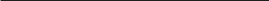 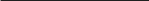 Signed: 	Chair of Governors 	Date: Next Review Due: March 2021 